12 maja 2020 r.                    Klasa II bTermin realizacji zadań 12.05. 2020 r.Dzień dobry!Nasz dzisiejszy temat: Jak powstaje chleb?1.Obejrzyj film https://www.youtube.com/watch?v=99wOP1R-9r82.Przeczytaj opowiadane pt. ,,Od ziarenka do bochenka” – podręcznik, str. 203.Opowiedz, jaka jest droga od zboża na polu, do chleba na naszych stołach – zad. 1, str.19 – zeszyt ćwiczeń. 4.Wykonaj ćwiczenia na str. 20 i 21 w zeszycie ćwiczeń. W zeszycie zapisz lekcja, datę, temat (podkreśl kolorem). Zadanie 2 zapisz w zeszycie. Pisz starannie. Prześlij zdjęcie.A teraz trochę ortografii.Wiesz już, że po spółgłoskach p, b, k, g, t, d piszemy rz. Dołączą do nich jeszcze spółgłoski ch, j i w. Zapamiętaj!RZ  piszemy po spółgłoskach : b, p, d, t, g, k, ch, j, w, np.brzoza,  przygoda, drzewo, trzcina, grzyby, krzesło, chrzan, ujrzeć, wrzos,                                                     Wyjątki:pszczoła, pszenica, bukszpan, kształt, wszystko, wszędzie.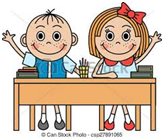 5.Wykonaj zadania ze str. 21 w podręczniku,(tylko zadanie1 zapisz w zeszycie)Uzupełnij ćwiczenie 6 i 7, str. 22 w zeszycie ćwiczeń. Matematyka1.Rozwiąż zadania – podręcznik, str. 45( nie zapisuj do zeszytu) 2.Wykonaj obliczenia – ćwiczenia str.53.3.Trenuj tabliczkę mnożenia. Mnożenie przez 5. https://www.matzoo.pl/klasa2/mnozenie-przez-5_9_38Mnożenie przez 6. https://www.matzoo.pl/klasa2/mnozenie-przez-6_9_46   Wychowanie fizyczneGry i zabawy z piłką- Wykonaj rozgrzewkę. Następnie w miarę możliwości wykonaj  następujące ćwiczenia z piłką w bezpiecznym miejscu:- kozłowanie piłki raz jedną, raz drugą ręką,- rzuty do celu, np. do obręczy, czy kosza,-w miarę możliwości angażujemy rodzeństwo lub innego członka rodziny i ćwiczymy rzuty i chwyty piłki z większej odległości, gramy w zbijanego.  Powodzenia!